Уажаемый Председатель, уважаемые Члены ученого советаСовет молодых ученых при  Костанайском региональном университете имени Ахмета Байтурсынова является консультативно-совещательным органом по вопросам привлечения молодых ученых в научную, научно-техническую деятельность. Совет молодых ученых играет ключевую роль в подготовке научных и научно-педагогических кадров для университета.При реализации своей деятельности СМУ решает следующие задачи: - пропаганда и популяризация научной деятельности в молодежной среде; - содействие в повышении уровня научной подготовки молодежи и качества приобретаемых знаний; - организация и координация работы молодых ученых по базовым направлениям научных исследований. Состав Совета молодых ученых в 2020-2021 учебном годуВ состав СМУ входят преподаватели университета в возрасте до 40 лет. В настоящее время основной состав Совета – 41 (из них –…; кандидат наук, PhD-7.; Количество докторантов-9 количество магистров – 20, магистрантов -5.Направления Совета молодых ученых:Укрепление международного сотрудничестваРеализация проектных грантов, участие в конкурсах Повышение публикационной активности Проявлять активность в региональных, внутриуниверситетских научно-познавательных мероприятиях.По направлению повышения публикационной активности«Направление»  Укрепление международного сотрудничества   (13.04.2021)     Научно-практическая конференция «поколение независимости: ценности и перспективы» с участием магистрантов и студентов (приняли участие 9 вузов РФ и Украины, РК)Поэтому направлению 13.05.2021 года состоялся       Международный форум «молодых ученых", организованный Советом молодых ученых».  Целью форума является содействие расширению сотрудничества между молодыми учеными Казахстана и зарубежных стран; презентация лучшего опыта Совета молодых ученых, проблемы и перспективы участия молодежи в развитии научной и образовательной сферы; развитие исследовательской среды в научно-исследовательской сфере.        В форуме приняли участие представители Республиканского фонда Елбасы Нурсултана Назарбаева, Национальной академии наук Республики Армения, Национальной академии наук Республики Таджикистан, Ошского государственного университета Кыргызской Республики, Российского государственного университета туризма и сервиса и Атырауского университета имени Халела Досмухамедова.        По направлению: Реализация проектных грантов, участие в конкурсах В реализации проектов молодых ученых:1."Разработка программы по совершенствованию калмыцкой породы в условиях Костанайской области" Айтжанова И. Н.2.«Распространенность детерминант устойчивости к антибактериальным препаратам» Елеусизова А.Т.3.«Jean Monnet Action» ұжымдық направлены  заявки на участие в проекте  Коллективный» Jean Monnet Action". «Разработка программы по совершенствованию калмыцкой породы в условиях Костанайской области» Айтжанова И.Н.Был принят в СКУ им. Манаша Козыбаева и направлен в Атырауский университет им. Халела ДосмухаметоваВ 2019-2020/2020-2021 учебном году защитили PhDСелеуова Л. А. 6d080200-технология производства продукции животноводства. старший преподаватель кафедры технологии производства продукции животноводстваБайкин А. К. 6d050600-Экономика. заведующий кафедрой бухгалтерского учета и управления Кравченко р. 6d80600-аграрная техника и технология. старший преподаватель кафедры машин, тракторов и автомобилей Абдиркенова А. К. 6d010300-Педагогика и психология. Старший преподаватель кафедры педагогики и психологии.Вместе с тем, в Совете молодых ученых, имеется ряд проблем:Проблемы - отсутствие в университете регламентированных норм учебной нагрузки молодых ученых, в связи с чем учебный процесс занимает все время, а научные исследования необходимо проводить в свободное время и в выходные дни. Это снижает производительность труда и качество исследований. Пути решения: необходимо рассмотреть возможность снижения учебной нагрузки (до 0,25 ставки) без снижения заработной платы молодых ученых или возможность доплаты к основной нагрузке до 0,25 ставки. - отсутствие на сайте университета специальной вкладки, посвященной деятельности СНО; Пути решения: создание на сайте университета вкладки «СМУ», содержащей современную информацию о деятельности молодых ученых Университета. - низкая активность публикаций в журналах с ненулевым импакт-фактором, вследствие чего молодые ученые университета не соответствуют требованиям, предъявляемым к руководителям конкурсов грантового финансирования Министерства образования и науки Республики Казахстан Пути решения данной проблемы SMART-анализ данной проблемы, создание группы авторов из числа ученых Университета, научное сотрудничество с университетами-партнерами РК, в том числе зарубежными; частичное финансирование публикаций или частичное возмещение затрат на статьи, опубликованные в журналах с высоким импакт-фактором, но наличие 1-2 квартилей, предусматривающих финансовое покрытие затрат на издание.Председатель СМУ 							Абдиркенова А. К.А.Байтұрсынов атындағы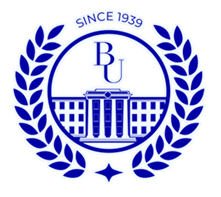 Қостанай өңірлік университеті»КеАҚНАО «Костанайский государственный университет имени А.Байтурсынова»АНЫҚТАМА СПРАВКАғылыми кеңес отырысына на заседание ученого совета23.04.2021 ж.23.04.2021 г.Қостанай қаласы город Костанай